       RIWAYAT HIDUPJAMAL,  lahir di Ujung pandang tanggal 13 September 1991 sebagai anak pertama dari 4 bersaudara dari pasangan Tasmin dan Alm. Syamsiah.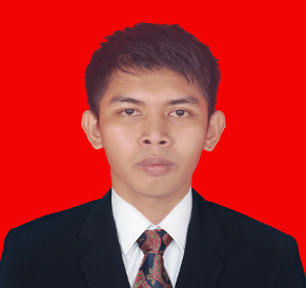 Pertama kali penulis menjalani pendidikan formal di SD Inpres Cilallang dan tamat pada tahun 2006. Tahun 2006 terdaftar sebagai pelajar SMP Negeri 2 Turatea Jeneponto dan tamat pada tahun 2009. Kemudian melanjutkan pendidikan di SMK 1 YP PGRI Makassar dan tamat pada tahun 2011. Dan pada tahun 2011 penulis melanjutkan di Perguruan Tinggi Negeri dan terdaftar sebagai mahasiswa Pendidikan Luar Biasa Fakultas Ilmu Pendidikan Universitas Negeri Makassar. 